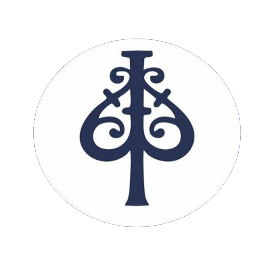 Правительство Рязанской областиОбщественная палата Рязанской областиРязанская областная универсальная научная библиотека имени ГорькогоРязанский государственный университет имени С. А. ЕсенинаРязанский историко-архитектурный музей-заповедникРязанское библиотечное обществоРязанское региональное отделение Российского общества «Знание»Информационное письмоУважаемые коллеги!6 сентября 2024 года в рамках VII Международного форума древних городов «Культурное наследие в многополярном мире» с 11:00 до 13:30 в Библиотеке им. Горького (ул. Ленина, 52) пройдет центральная сессия его деловой программы «Традиции народов в мировой истории: сохраняя наследие, создаем будущее» с участием ведущих федеральных и региональных экспертов.Ключевые темы центральной сессии:сохранение объектов культурного наследия и духовно-исторических традиций народов России и мира;национальная идентичность в многообразии культур;Русский мир как геокультурное и цивилизационное пространство; «Пушкинский код» в русской и мировой культуре; этнокультурный суверенитет;семейные традиции в национальных культурах мира; архитектура и градостроительство древних городов и поселений;проектная деятельность по сохранению объектов культурного наследия;формирование гражданской активности;развитие добровольчества в сферах культуры, науки, образования и поддержка молодежных инициатив;перекрестные Годы культуры России и Китая.Особое внимание в Год семьи будет уделено вопросам передачи будущим поколениям исконных традиций и семейных ценностей.В 14.30 начнут работу экспертные площадки форума и X Межрегиональной научно-практической конференции «Рязанская земля: история, культура, общество», на которых будут рассмотрены вопросы, связанные с историей, культурой, искусством, религией, знаковыми событиями и выдающимися людьми нашей страны, проектами сохранения объектов культурного наследия России.Возможная архитектура программы:Тематическая площадка «История Рязанского края в судьбах России: от древности до современности»Тематическая площадка «Преемственность воинских традиций Рязанской земли как форпоста Российского государства»Экспертная площадка «Архитектура и градостроительство древних городов и поселений: проблемы сохранения и использования объектов инфраструктуры»,   Панельная дискуссия «Образование в меняющемся мире: формирование традиционных ценностей средствами духовно-нравственного воспитания и просвещения»Диалоговая площадка «Литературные традиции от прошлого к настоящему и будущему»Экспертная площадка «Музеи и библиотеки как хранители и трансляторы культурного наследия: региональные практики»  Экспертная площадка «Туристский потенциал регионов и развитие партнерства в сфере внутреннего туризма»Проектная лаборатория «Культурно-символический потенциал и региональные культурные бренды для развития малых городов и сел»Специальное мероприятие Президентского фонда культурных инициатив «Проектная деятельность в сфере сохранения объектов культурного наследия»   Специальное мероприятие Всероссийской государственной библиотеки иностранной литературы имени М.И. Рудомино.В 2024 году отмечаются знаменательные даты, связанные с историей и культурой Рязанского края: 245-летие со дня выхода указа Екатерины II о гербе г. Рязани и уездных городов Рязанского наместничества;205-летие со дня рождения поэта Якова Петровича Полонского;195-летие со дня рождения философа, основателя русского космизма Николая Федоровича Федорова; 175-летие со дня рождения физиолога, лауреата Нобелевской премии Ивана Петровича Павлова;140-летие со дня создания Рязанской ученой архивной комиссии (РУАК); 140-летие со дня основания исторического музея РУАК (ныне Рязанский историко-архитектурный музей-заповедник); 140-летие со дня рождения композитора и военного дирижера Василия Ивановича Агапкина; 120-летие со дня рождения Героя Советского Союза, Народного Героя Югославии, Маршала Советского Союза Сергея Семеновича Бирюзова; 115-летие со дня рождения Героя Советского Союза, Национального Героя Италии Федора Андриановича Полетаева; 100-летие Народного художника СССР Виктора Ивановича Иванова.Планируется прямая трансляция центральной сессии и некоторых площадок конференции на портале Культура.РФ.Научный форум пройдет в Рязанской областной универсальной научной библиотеке имени Горького по адресу: . Рязань, ул. Ленина, 52.Просим не позднее 10 августа 2024 года подтвердить свое участие в пленарной сессии или экспертной площадке конференции и сообщить тему доклада. Заявки просим высылать по электронной почте kray@rounb.ru (с пометкой «Форум древних городов»). Регламент выступлений: на пленарной  сессии – до 10 мин., на площадках форума и конференции   - до 7 мин. Форма участия: очная и дистанционная (стендовый доклад, видеовыступление в записи, выступление online).Проезд и проживание участников за счёт направляющей стороны.Планируется издание материалов конференции. Электронную версию выступления просим направлять не позднее 1 октября 2024 года на электронную почту: kray@rounb.ru Требования к тексту:См. в Приложении «Требования к оформлению статей в сборнике материалов X межрегиональной научно-практической конференции «Рязанская земля: история, культура, общество».  Оргкомитет не рецензирует авторские оригиналы, оставляет за собой право отбора докладов, в том числе включение докладов в качестве стендовых. Статьи для сборника материалов конференции проходят обсуждение в его редколлегии; принятые к публикации материалы редактируются.Адрес: . Рязань, ул. Ленина, д. 52, ГБУК РО «Рязанская областная универсальная научная библиотека имени Горького», краеведческий информационный отдел.По всем интересующим вопросам просим обращаться к координаторам конференции:E-mail: kray@rounb.ru.Тел.  +7 (4912) 93-55-78 Винокурова Светлана Алексеевна, заместитель директора по развитию           Чулкова Ксения Александровна, заместитель директора по социокультурной деятельности и связям с общественностьюКудякова Розиля Динаровна, главный библиограф краеведческого информационного отделаСмирнова Оксана Владимировна, главный библиограф краеведческого информационного отделаВ оргкомитет конференцииЗаявкана участие в экспертных площадках Форума древних городов и X межрегиональной научно-практической конференции «Рязанская земля: история, культура, общество»*отмечены поля, обязательные для заполнения.Оргкомитет оставляет за собой право отбора докладов для включения в программу форума и конференции и распределения их по площадкам и секциям. Требования к оформлению статей в сборнике материаловX межрегиональной научно-практической конференции «Рязанская земля: история, культура, общество», посвященной Году семьиОбщие требованияОригиналы статей предоставляются авторами в электронной форме. Редколлегия оставляет за собой право отклонить или отправить на доработку материалы, оформленные с нарушением установленных требований.При несоблюдении правил технического оформления материалов, логики изложения, достоверности информации, новизны, а также при наличии значительного числа орфографических и пунктуационных ошибок статьи не будут опубликованы.Представленный для публикации материал должен быть оригинальным (не менее 60%) и не должен быть ранее опубликован в других печатных изданиях или передан для публикации в другие редакции.Материалы публикуются в авторской версии, при редактировании статей редколлегия может вносить исправления грамматических, орфографических, пунктуационных, стилистических ошибок, не искажающих смысла публикации.     Редколлегия не несет ответственность за подлинность информации и нарушение авторского права, допущенное со стороны авторов. Каждой статье должны быть присвоены индексы УДК. В начале статьи указываются на русском языке (обязательно) и на английском языке (по возможности): ФИО автора (полностью), место работы и должность, ученые степени и звания, название статьи, краткая аннотация (не более 600 печатных знаков с пробелами) и ключевые слова (не более 7).Требования к оформлению материаловФормат текста – MS Microsoft Word (.doc, .docx).Объём статьи не должен превышать 20 000 печатных знаков (с пробелами). Гарнитура – Times New Roman, кегль – 14, междустрочный интервал – 1,5, абзацный отступ – 1,25 см (запрещается использовать для абзацного отступа пробелы и табуляцию), поля – 2 см с каждой стороны. Выравнивание текста – по ширине, без переносов.Допустимо использование общепринятых сокращений согласно ГОСТ Р 7.0.12–2011 «Библиографическая запись. Сокращение слов и словосочетаний на русском языке. Общие требования и правила».Все аббревиатуры расшифровываются при первом употреблении в тексте или в библиографическом описании (в списках источников), например: Российский индекс научного цитирования (РИНЦ), далее по тексту употребляются аббревиатуры.Инициалы в тексте и ссылках соединяются с фамилией с помощью «неразрывного пробела» одновременным нажатием клавиш Shift+Ctrl+Пробел: И. О. Фамилия.Автоматическая нумерация и маркировка не допускаются. Все набирается вручную. При наборе должны различаться тире (–) и дефисы (-). В диапазонах – тире, с обеих сторон вплотную к цифрам, без пробелов (например, 35–40 кГц). Перед тире ставится неразрывный пробел (Сtrl+Schift+Пробел) (Москва – столица…). В тексте употребляются французские кавычки («ёлочки»). Внутри закавыченной цитаты употребляются двойные кавычки („лапки“).Иллюстративный материалК статье можно приложить иллюстрации (не более 5). Изображения и фотографии должны быть представлены в формате .tif или .jpeg разрешением 300–600 dpi. При сканировании иллюстраций: оптимальное разрешение, позволяющее получить хорошую детализацию – 300–400 dpi. Для мелких фотографий – разрешение должно быть больше 400 dpi. Сканированные иллюстрации должны быть чистыми, четкими, аккуратными, без «грязного» фона. Как правило, сканированные иллюстрации требуют обработки в Photoshop. Иллюстрации необходимо пронумеровать (название файла – это номер иллюстрации), в тексте дать отсылки к этим номерам, отдельным файлом дать подписи к иллюстрациям. Редакционная коллегия оставляет за собой право не публиковать иллюстрации в случае их неудовлетворительного качества.Ссылки и примечанияБиблиографические ссылки на упомянутые в тексте источники (заголовок – «Список источников/литературы») выносятся в конец статьи. Записи в списке оформляются сплошной нумерацией по тексту и располагаются в последовательности упоминания источников по тексту рукописи, а не по алфавиту. Отсылки к списку в основном тексте даются в квадратных скобках (номер источника № в списке → запятая → страницы [5, с. 14–15]). Библиографическое описание должно соответствовать ГОСТ Р 7.0.5–2008 «Библиографическая ссылка. Общие требования и правила составления» и ГОСТ 7.0.108–2022 «Библиографические ссылки на электронные документы, размещенные в информационно-телекоммуникационных сетях».При составлении ссылок последующие дополнительные сведения, относящиеся к заглавию, и сведения об ответственности (организации, редакторы, иллюстрации и т. д.) приводятся только в случае необходимости. Области библиографического описания разделяются точкой, опробеленной справа.При описании публикаций из печатных изданий, имеющих электронный вариант, в случае, когда тексты отличаются, в библиографическом описании указываем: «Электронная версия печатного издания» (см. пример Трищенко Н. Наука, открытая в пандемию // Университетская книга. 2020. № 7/8. Электрон. версия печ. изд. URL: http://www.unkniga.ru/innovation/tehnology/11200-nauka-otkrytaya-v-pandemiyu.html. Дата публикации: 7 сент. 2020.).При наличии идентичных печатной публикации и ее электронного варианта, даем описание печатного материала.Описание книжных памятников (издания до 1830 г.) дается в полном объеме.Авторы должны соблюдать единообразие в оформлении изданий и не смешивать в пределах одной статьи подстрочные и затекстовые ссылки.Примеры оформления затекстовых ссылокКосолапов В. Добрый след на земле : из воспоминаний о С. С. Смирнове // Вопросы литературы. 1982. № 9. С. 158–169.Алексеева М. А. Гравюры «Книги Марсовой» // Русское искусство первой четверти XVIII века : материалы и исследования / под ред. Т. В. Алексеевой. М. : Наука, 1974. 234 с., 49 л. ил.Перечень путешествия штурмана Зайкова ко островам, между Азиею и Америкою находящимся, на боте Св. Владимира // Собрание сочинений, выбранных из месяцесловов на разные годы : ч. 5. В Санктпетербурге : Иждивением Императорской Академии наук, 1790. С. 146–167.Андроников И. Л. Дорогой Сергей Сергеевич! // А теперь об этом / И. Л. Андроников. М. : Сов. писатель, 1981. С. 141–145.Ласковский Ф. Ф. Материалы для истории инженерного искусства в России. [В 3 ч.]. Ч. 2. Опыт исследования инженерного искусства в царствование императора Петра Великого. СПб : Имп. Акад. наук, 1861. VI, 642 с.(возможны другие варианты многоуровневого описания)Коростин А. Ф., Смирнова Е. И. Русская гравюра XVIII века. М. : Гос. Третьяков. галерея, 1952. 41 с., [11] л. ил.Журавлев С. И. Память пылающих лет. М. : Просвещение, 1985. 191 с.Dingwerth K., Pattberg P. Global governance as a perspective on world politics // Global Governance. 2006. №. 12. С. 185–203.Steller G. W. Tagebuch seiner Seereise aus dem Petripauls Hafen in Kamtschatka bis an die westlichen Kusten von America und seiner Begebenheiten auf der Ruckreise // Neue Nordische Beitrage. Vol. V. St. Petersburg, 1793. С. 38–39.Трищенко Н. Наука, открытая в пандемию // Университетская книга. 2020. № 7/8. Электрон. версия печ. изд. URL: http://www.unkniga.ru/innovation/tehnology/11200-nauka-otkrytaya-v-pandemiyu.html. Дата публикации: 7 сент. 2020.Васильев А. А., Печатнова Ю. В. Компьютерные игры как предмет междисциплинарного исследования // Российско-азиатский правовой журнал. 2022. № 3. С. 16–21. Дело об открытии в г. Рязани публичной библиотеки и выписке для нее книг // ГАРО. Ф. 593. Оп. 1. Д. 200. Л. 2 об. Коцебу О. Е. Путешествие в Южный океан и в Берингов пролив для отъискания Северо-Восточнаго морскаго прохода, предпринятое в 1815, 1816, 1817 и 1818 годах иждивением его сиятельства, господина государственнаго канцлера, графа Николая Петровича Румянцова на корабле Рюрике под начальством флота лейтенанта Коцебу. Санктпетербург : в типографии Ник. Греча, 1821. Ч. 1. [4], CLXXXII, 168, [2] с., [5] л. ил.Ellis H. Journal of the proceedings of the late embassy to China : Comprising a correct narrative of the public transactions of the embassy, of the voyage to and from China, and of the journey from the mouth of the Pei-Ho to the return to Canton : Interspersed with observations upon the face of the country, the polity, moral character, and manners of the Chinese nation. London : Printed for John Murray, 1817. vii, 526 с., [12] л. ил., табл. Загоскин Л. А. Пешеходная опись части русских владений в Америке, произведенная лейтенантом Л. Загоскиным в 1842, 1843 и 1844 годах : с меркаторскою картою, гравированной на меди : [в 2 ч.]. СПб. : Тип. Карла Крайя, 1847. Ч. 1. 182 с. [2], 198, [2] с.Фамилия, имя, отчество (полностью)*Место работы и должность*Ученые степени и звания (при наличии*)Название площадки, в которой предполагается участие (нужное подчеркнуть или выделить): Тематическая площадка «История Рязанского края в судьбах России: от древности до современности»Тематическая площадка «Преемственность воинских традиций Рязанской земли как форпоста Российского государства»Экспертная площадка «Архитектура и градостроительство древних городов и поселений: проблемы сохранения и использования объектов инфраструктуры»,Панельная дискуссия «Образование в меняющемся мире: формирование традиционных ценностей средствами духовно-нравственного воспитания и просвещения»Диалоговая площадка «Литературные традиции от прошлого к настоящему и будущему»Экспертная площадка «Музеи и библиотеки как хранители и трансляторы культурного наследия: региональные практики»  Экспертная площадка «Туристский потенциал регионов и развитие партнерства в сфере внутреннего туризма»Проектная лаборатория «Культурно-символический потенциал и региональные культурные бренды для развития малых городов и сел»Специальное мероприятие Президентского фонда культурных инициатив «Проектная деятельность в сфере сохранения объектов культурного наследия»Специальное мероприятие Всероссийской государственной библиотеки иностранной литературы имени М.И. Рудомино.Название площадки, в которой предполагается участие (нужное подчеркнуть или выделить): Тематическая площадка «История Рязанского края в судьбах России: от древности до современности»Тематическая площадка «Преемственность воинских традиций Рязанской земли как форпоста Российского государства»Экспертная площадка «Архитектура и градостроительство древних городов и поселений: проблемы сохранения и использования объектов инфраструктуры»,Панельная дискуссия «Образование в меняющемся мире: формирование традиционных ценностей средствами духовно-нравственного воспитания и просвещения»Диалоговая площадка «Литературные традиции от прошлого к настоящему и будущему»Экспертная площадка «Музеи и библиотеки как хранители и трансляторы культурного наследия: региональные практики»  Экспертная площадка «Туристский потенциал регионов и развитие партнерства в сфере внутреннего туризма»Проектная лаборатория «Культурно-символический потенциал и региональные культурные бренды для развития малых городов и сел»Специальное мероприятие Президентского фонда культурных инициатив «Проектная деятельность в сфере сохранения объектов культурного наследия»Специальное мероприятие Всероссийской государственной библиотеки иностранной литературы имени М.И. Рудомино.Название доклада*Форма участия (очная, заочная) *Контактный телефон*Адрес электронной почты*Дата*